Ålands lagtings beslut om antagande avLandskapslag om ändring av landskapslagen om en kommunalt samordnad socialtjänst	I enlighet med lagtingets beslut 	upphävs ikraftträdelsebestämmelsens 3 mom. landskapslagen (2016:2) om en kommunalt samordnad socialtjänst sådan den lyder i landskapslagen …/… samt	ändras lagens 6d § sådan den lyder i landskapslagen …/… som följer:6d §Finansiering	Kommunalförbundets medlemmar svarar för finansieringen av den samordnade socialtjänsten i enlighet med vad som avtalas i grundavtalet för kommunalförbundet.	På den verksamhet som omfattas av den samordnade socialtjänsten tillämpas landskapslagen (1993:71) om planering av socialvården. Kommunen tilldelas landskapsandel enligt landskapslagen (2017:…) om landskapsandelar till kommunerna. Enligt 8 § i den nämnda lagen är kommunalförbundet mottagare av landskapsandelen.__________________	Denna lag träder i kraft den	Åtgärder som verkställigheten av lagen förutsätter får vidtas innan lagen träder i kraft.__________________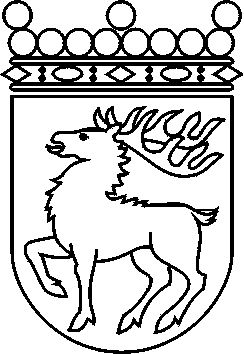 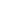 Ålands lagtingBESLUT LTB 74/2017BESLUT LTB 74/2017DatumÄrende2017-09-18LF 28/2016-2017	Mariehamn den 18 september 2017	Mariehamn den 18 september 2017Johan Ehn talmanJohan Ehn talmanVeronica Thörnroos vicetalmanViveka Eriksson  vicetalman